第4届全国高校俄语专业学科建设高层论坛暨中国俄语教学研究会2018年理事会议邀请函尊敬的               先生/女士：“第4届全国高校俄语专业学科建设高层论坛”将于2018年11月23日至25日在北京大学外国语学院召开。此次高层论坛由中国俄语教学研究会、北京大学外国语学院俄语语言文学系、北京大学出版社联合举办，旨在借鉴国内外俄语专业办学的成功经验，思考我国俄语专业的定位、发展与方向。论坛拟邀请国内外俄语界专家学者做主旨发言。同时，中国俄语教学研究会拟于2018年11月24日同期召开研究会2018年度理事会议，总结研究会2018年工作，讨论2019年工作安排以及研究会未来发展规划，欢迎各位院校代表结合会议议题同与会者交流讨论。 一、会议议题：1. “一带一路”倡议背景下的俄语专业的人才培养2. 俄语专业的教学与课程改革3. 俄语专业的科研的传统与创新二、会议时间： 2018年11月23—25日（23日14:00-20:00报到，25日下午离会）三、会议地点：北京市海淀区颐和园路5号 北京大学 外国语学院大楼 四、会议费用：会务费800元/人（全日制研究生减半），差旅费、住宿费自理。发票内容“会务费”，会务费接受现金和刷卡。五、报名要求：1. 请将参会回执、发言全稿（或摘要、PPT）发至会务组邮箱（pup_russian@163.com）。2. 回执截至日期为2018年9月31日，以便编辑会议手册和论文集。3．发言要求：摘要200字，正文3000-5000字，鼓励使用演示文档辅助发言。六、会务联系： 李哲 010-62759634  13520149020  丁振信 010-62767505  18510515103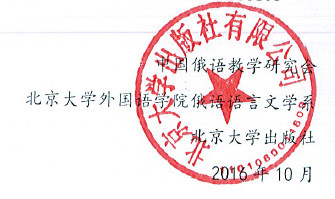 参会回执请于2018年9月31日前将此“回执表”以邮件形式发送至以下邮箱，会务组收到后会将报到须知和日程安排发至参会人邮箱，请注意查收。电子邮件：pup_russian@163.com联系地址：北京市海淀区成府路205号  北京大学出版社外语部（100871）联系电话：010-62759634联系人：李哲 丁振信姓名性别职称职称学校院系职务职务联系方式（地址）（地址）（地址）（地址）（地址）（地址）联系方式（电子邮箱）（电话）（电子邮箱）（电话）（电子邮箱）（电话）（电子邮箱）（电话）（电子邮箱）（电话）（电子邮箱）（电话）发言题目论文摘要是否住宿单住/合住（400元/间/晚起）住宿时间□23日  □24日